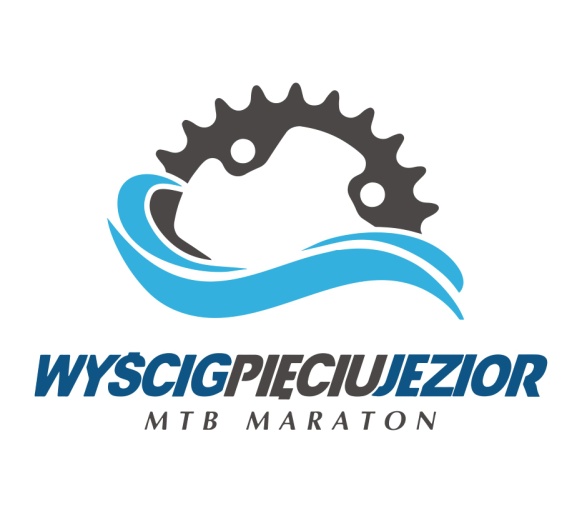  				O Ś W I A D C Z E N I E przedstawiciela ustawowego: rodzica / opiekuna prawnego / kuratora dotyczące nieletniego zawodnika, poniżej 18 roku życia Ja niżej podpisany/podpisana ........................................................................................................................./imię i nazwisko przedstawiciela ustawowego/legitymujący/legitymująca się dowodem tożsamości ……………………………...........nr ……………………………………… wydanym przez ………………………………………………………………………………zamieszkały/zamieszkała w .……………………………………………………………………………… ………………………………………………………………………………niniejszym oświadczam, że jestem opiekunem ustawowym ..……………………………. syna/córki/wychowanka/wychowanki ................................................................................................................................      /imię i nazwisko osoby nieletniej/urodzonego/urodzonej dnia ………………………………………roku będąc świadomym ryzyka sportowego wyrażam zgodę na jego/jej uczestnictwo w wyścigu rowerowym MTB Maraton "Wyścig Pięciu Jezior" w dniu 28.04.2019 r. na dystansie................................................. Oświadczam także, że mój/moja podopieczny/podopieczna posiada dobry stan zdrowia, nie ma przeciwwskazań medycznych i ogólnoustrojowych do wzięcia udziału w zawodach kolarskich. Jednocześnie oświadczam, że niepełnoletni startuje w zawodach wyłącznie na moją odpowiedzialność. ……………………………………………………………………………….. /data i czytelny podpis przedstawiciela ustawowego/